Supplementary Table. Clinical and radiological characteristics of adult-onset leukoencephalopathies1 compared with present patient.AD, autosomal dominant; AR, autosomal recessive; XR, X-linked recessive.Supplementary Figure. Brain MRI of the present patient at age 40.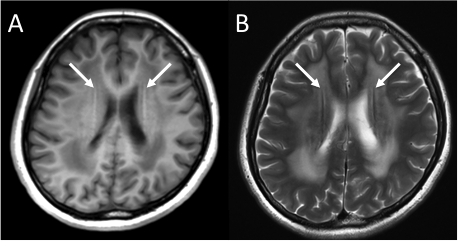 Periventricular rims with high signal on T1-weighted image (A) and low signal on T2-weighted image (B) are shown (white arrows). These findings have been reported in the patients with infantile- and juvenile-onset Alexander disease.2Supplementary ReferencesKohler W, Curiel J, Vanderver A. Adulthood leukodystrophies. Nat Rev Neurol 2018;14:94-105.van der Knaap MS, Naidu S, Breiter SN, et al. Alexander disease: diagnosis with MR imaging. AJNR Am J Neuroradiol 2001;22:541-552.Hereditary diffuse leukoencephalopathy with spheroids (HDLS)Progressive leukodystrophy with ovarian failure (LKENP)Leukoencephalopathy with vanishing white matter(VWMD)Globoid cell leukodystrophy(GLD; Krabbe disease)Metachromatic leukodystrophy(MLD)X-linked adrenoleukodystrophy(X-ALD)Present patientGene(s)CSF1RAARS2EIF2B1-5GALCARSAABCD1LAMB1InheritanceADARARARARXRARBiochemical findings---Galactocerebrosidase deficiency in leukocytes or fibroblastsDecreased arylsulfatase A activity, elevated urinary sulfatidesElevated saturated very long chain fatty acid in serum-Clinical findingsClinical findingsNeurological symptomsCognitive and psychiatric disturbances, spastic-ataxic gait, seizures, bladder dysfunctionAtaxia, spasticity, cognitive declineSpastic paraparesis, psychiatric symptoms, ataxiaSpastic tetraparesis, ataxia, polyneuropathy, cognitive impairmentPsychosis, cognitive decline, polyneuropathyBehavioral changes, psychosisIntellectual disability, spastic gaitExtraneurological symptoms-Ovarian dysfunctionOptic nerve atrophy, ovarian dysfunctionOptic nerve atrophyOptic nerve atrophy, gallbladder dysfunctionOptic nerve atrophyRetinal vascular abnormality, ovarian dysfunctionMRI findingsMRI findingsDiffuse cerebral--+-+-+Periventricularpredominance---++-+Asymmetric lesions+-+----Cerebellum and/or middle cerebellar peduncles-+---+-Frontal predominance+---++-Parieto-occipital predominance---+-+-Multifocal lesions+------Cystic lesions--+----Contrast enhancement-+-----Corpus callosum thinning +++----Long-tract involvement-+-+---